PRE-QUALIFIED SUPPLIER ARRANGEMENTPROVISION OF FACILITIES MAINTENANCE SERVICESTENDER NO. 2909_2021-22_TTB_15PART 3 - TENDER RESPONSECOMPLETE AND RETURN THIS PART 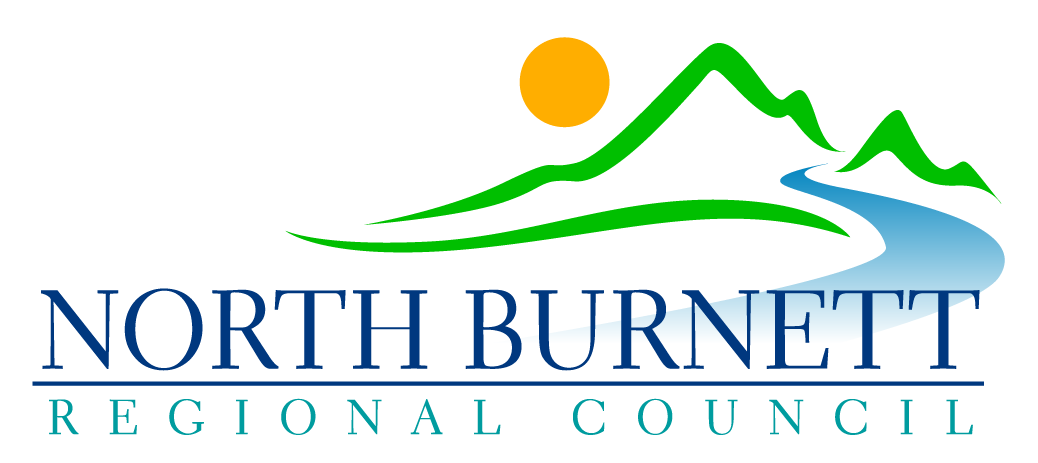 Closes:  2.00 pm  01/12/2021Contact Council’s Senior Technical Officer (Facilities) on 1300 696 272 for further information.ContentsOFFER FORM ………………………………………………………………………………………………………....   3LOCATION OF JOB …………………………………………………………………………………………………..   3SUPPLIER DETAILS …………………………………………………………………………………………………..  4SUPPLIER INSURANCES …………………………………………………………………………………………..   7 QUALITY SYSTEM ……………………………………………………………………………………………………   8SAFETY SYSTEM ………………………………………………………………………………………………………   9ORGANISATIONAL PROFILE ……………………………………………………………………………………. 16REFEREES ………………………………………………………………………………………………………………. 16AGENTS ………………. ……………………………………………………………………………………………….. 16TRUSTS ……………………….. ……………………………………………………………………………………….. 16SUBCONTRACTORS ……..………………………………………………………………………………………… 16CONFLICTS OF INTEREST ……………………………………………………………………………………….. 17FINANCIAL POSITION …………………………………………………………………………………………….. 17BUSINESS QUALIFICATIONS …………………………………………………………………………………… 18GOODS AND SERVICES TAX ……………………………………………………………………………………. 19NON-CONFORMING TENDERS ……………………………………………………………………………….  19LEGAL COMPLIANCE ……………………………………………………………………………………………… 19CONTRACT EXPERIENCE ………………………………………………………………………………………… 19STATEMENT OF PERSONNEL …………………………………………………………………………………. 20REGISTRATION DETAILS ………………………………………………………………………………………… 21SUPPORT OF LOCAL BUSINESS AND INDUSTRY ……………………………………………………… 21COLLECTION OF PERSONAL INFORMATION …………………………………………………………… 22STATUTORY DECLARATION OF NON-COLLUSION …………………………………………………… 23SCHEDULE OF RATES ……………………………………………………………………………………………... 24OFFER FORMCONTRACT NO: 2909_2021-22_TTB_15 FOR:  PRE-QUALIFIED SUPPLIER ARRANGEMENT REGISTER FOR PROVISION OF FACILITIES MAINTENANCE SERVICESLOCATION OF JOBLOCATION OF JOB:  On jobs undertaken by North Burnett Regional Council predominantly within the Council area on Council owned facilities.INTENDED USE: Maintenance services to Council facilities ESTIMATED PERIOD OF SUPPLY: As requiredJOB WORKING HOURS: 6.00am – 5.00pm or as required3.  SUPPLIER DETAILS (To be completed by Tenderer)To:	The PrincipalI warrant that I am duly authorised to make the following statements for and on behalf of the undersigned Tenderer.The Tenderer has examined the Tender Documents listed or referred to in Part 1 – Conditions of Tender and our Tender is based on those.I acknowledge and warrant that any Addenda that issued during the Tender Period have been received and examined.the Tenderer understands and agrees to comply with the requirements of all of the Tender Documents.The Tenderer hereby tenders to perform the services in accordance with the Tender Documents and defined in the Technical Specifications for Tender:  2909_2021-22_TTB_15 and as described in the Tender Schedules attached hereto.By submitting this Tender, the Tenderer warrants and represents that it has made its own enquiries and investigations and has obtained professional advice and all other relevant information so as to inform itself of all risks and contingencies which may affect its Tender Price.  The Tenderer warrants and represents that it has included for all such risks and contingencies in its Tender Price and that it shall have no subsequent claim that the information used is not accurate.The Tender incorporates the following Addenda within its terms:[Each Addendum by Number & Title] ……………………………………………………………………………………………In consideration of receiving due consideration and regard of the Tender by Council, the Tenderer agrees to keep the offer comprised within the Tender open for acceptance by Council for a period of 90 days.The Tenderer confirms that, subject to paragraph (j), this Tender complies with the Conditions of Tender, Technical Specifications and Conditions of Contract, and is a conforming Tender in that respect.Any departures from the Conditions of Tender or alternatives are set out in the enclosed Schedule of Departures. Unless departures from the Technical Specifications are listed in the Schedule of Departures they will not be accepted, and the Tender will be deemed to comply with the Specifications in all other respects.The Tenderer warrants that this Tender was made without any connection, knowledge or arrangements with any other Tenderer or industry group except as disclosed in the Tender.The Tenderer understands that Council is not bound to accept the lowest or any Tender it may receive.The tendered Schedule of Rates for this project are as detailed in this submission.Tenderer details IF A COMPANY OR PARTNERSHIPFULL NAME POSTAL ADDRESS OF ALL DIRECTORS / PARTNERS4.  SUPPLIER INSURANCES(Tenderers are to supply evidence of their insurance coverage (including copies of certificates of currency) for each type of insurance specified below in an attachment labelled “3.4 – Insurance Coverage”) Public and Products Liability InsuranceInsurer: ...................................................................................................................................Policy Number: .......................................................................................................................Limit of Protection: .................................................................................................................Expiry Date: ...........................................................................................................................Queensland Workers CompensationInsurer: ...................................................................................................................................Policy Number: .......................................................................................................................Expiry Date: ...........................................................................................................................Workers Compensation Reference Number: ………………..……………………… QUALITY SYSTEMTenderers must submit details of their Quality Accreditation or Internal Quality System.  (Note:  Please tick relevant boxes where options are provided.)  Attachments provided for this area are to be labelled “3.5 Quality System”Has Quality Assurance Certification been attained	  Yes	 NoIf YES, to what ISO Standard?   ISO 9001:2008     ISO 9001:2015 Accreditation Expiry Date: …………………………………………………………………………If YES, how were you certified?  First Party (Self Certified)  Second Party (Customer Certified) Third Party (Externally Certified)If YES, a copy of the Certificate is required to be provided.  Please document the details and justification for any exclusion of products and services that are not within the scope of your quality system.………………………………………………………………………………………………………………………………………………………………………………………………………………………………………………………………………………………………………If NO, has Quality Certification been sought and how?………………………………………………………………………………………………………………………………………………………………………………………………………………………………………………………………………………………………………OR, is there an established Quality System in place?	 Yes	 NoINTERNAL QUALITY SYSTEM - (Provide extensive detail and an example attachment):…………………………………………………………………………………………………………………………………………………………………………………………………………………………………………………………………………………………………………………………………………………………………………………………………………Note:	Possession of Quality Assurance Certification, while desirable, is not required or the sole evaluation criterion.SAFETY SYSTEMIf more employees, please attach details.ORGANISATIONAL PROFILEREFEREES AGENTSTRUSTS SUBCONTRACTORS CONFLICT OF INTEREST FINANCIAL POSITIONbusiness qualifications (mandatory)Persons conducting works under this contract shall hold the necessary nationally recognised competencies to conduct the required work and the necessary licensing to operate any plant or equipment. If the statutory requirements change during the period of this contract, no additional charge will be borne by Council.goods and services taxNON-CONFORMING TENDERS LEGAL COMPLIANCE	CONTRACT EXPERIENCEProvide details of recent and/ current contracts of a similar nature to those required in this tender which have been undertaken in the last 5 years. (Minimum one non-council referee) STATEMENT OF PERSONNELProvide details of names, qualifications, professional membership and experience of the personnel you propose to provide the servicesREGISTRATION DETAILSTenderer is to complete below table, after having regard to levels of registrations required by Conditions of Contract as stated below SUPPORT OF LOCAL BUSINESS AND INDUSTRYCOLLECTION OF PERSONAL INFORMATIONNorth Burnett Regional Council is collecting your personal information in accordance with the Local Government Act 2009 (the Act) and the Local Government Regulation 2012 (the Regulation) for the purpose of evaluating your tender submission and administering any subsequent contract. Generally, we will not disclose your personal information outside of Council unless we are required by law or you have given your consent. However, in order to perform the above functions, we may need to disclose your personal information to your referees and ATO. Further, under the Regulation Council is required to publish the relevant details of any contract worth $200,000 or more on its website. By completing and signing this form and returning it to Council, we will consider that you have given us your consent to manage your personal information in the manner described in Council’s Information Privacy Policy and Procedures and this collection notice.STATUTORY DECLARATION OF NON-COLLUSIONOaths Act 1867The Tenderer must complete and submit with tender All Submitted information will be treated as confidentialI, 	(Print name), of 	(Tenderer),do solemnly and sincerely declare that:1.	I hold the position of _______________________, and I am duly authorised by the tendering organisation to lawfully proclaim the following and, after having made due inquiry, believe the following to be completely accurate to the best of my knowledge.2.	Neither the Tenderer nor the Tenderer’s agents, servants or any other party on its behalf, have entered into any contract or agreement to offer payment of any kind to a trade association, representative of the Superintendent or representative of Council in the event of the Tenderer being awarded any contract as a result of its tender.3.	Neither the Tenderer nor the Tenderer’s agents, servants or any other party on its behalf, have had any knowledge of the price of tenders submitted by it’s competitors.  The Tenderer did not furnish the price of the enclosed tender to any competitor on or before the closing time for submission of tenders.4.	Neither the Tenderer nor the Tenderer’s agents, servants or any other party on its behalf, have entered into any contract, arrangement or understanding having the result that on having its tender accepted or being awarded the resulting contract, the Tenderer will pay any unsuccessful tenderer any money or other reward in respect of or in relation to the Tender or any resulting contract.5.	Neither the Tenderer nor the Tenderer’s agents, servants or any other party on its behalf, have attempted to acquire information relevant to the tender award process by offering any form of bribe, gift or favour to Council, Council’s employees, any councillors, Council’s consultants involved in the invitation to tender, or any of their employees. 6.	This declaration has in no way been written under duress of any form.And I make this solemn declaration conscientiously believing the same to be true and by virtue of the provisions of the Oaths Act 1867 (Qld).SCHEDULE OF RATESSCHEDULE NO. 1 – LOCATIONS, HOURS AND SERVICEPlease indicate which areas / locations you are prepared to work for maintenance requirementsSCHEDULE NO. 2 – RATESSCHEDULE NO. 3 – MATERIALSSCHEDULE NO. 4 – PLANT AND / OR SPECIALISED EQUIPMENTTENDERERS MUST IDENTIFY ANY OTHER ADDITIONAL COSTS THAT MAY BE BILLABLE TO NORTH BURNETT REGIONAL COUNCILI/We hereby offer the above stated rates for supply as per Tender Number 2909_2021-22_TTB_15 for Council’s Pre-qualified supplier register for Provision of Facilities Maintenance Services.In submitting this tender, I warrant that I am duly authorised to act on behalf of the tenderer. Tenderer’s Signature: 	________________________________________________Name of Tenderer: 	________________________________________________Date Offered: 	____ / ______/ 2021Witness Witness Signature: 	________________________________________________Name of Witness: 	________________________________________________ Date: 	____ / ______/ 2021Business Name of Tenderer:Business Name of Tenderer:Business Name of Tenderer:Contact Name for this Tender:Contact Name for this Tender:Contact Name for this Tender:Address of Tenderer:Address of Tenderer:Address of Tenderer:A.C.N/ A.B.N:A.C.N/ A.B.N:A.C.N/ A.B.N:G.S.T. Registered:G.S.T. Registered:G.S.T. Registered:Address of Registered Office:Address of Registered Office:Address of Registered Office:Postal Address for Service of Notices:Postal Address for Service of Notices:Postal Address for Service of Notices:Email:Email:Email:Telephone:Facsimile:Contact Name Telephone/MobileDATED thisday of ,2021  	 In submitting this tender, I warrant that I am duly authorised to act on behalf of the tenderer 	 In submitting this tender, I warrant that I am duly authorised to act on behalf of the tenderer 	 In submitting this tender, I warrant that I am duly authorised to act on behalf of the tenderer 	 In submitting this tender, I warrant that I am duly authorised to act on behalf of the tenderer 	 In submitting this tender, I warrant that I am duly authorised to act on behalf of the tenderer 	 In submitting this tender, I warrant that I am duly authorised to act on behalf of the tenderer SIGNED BY:SIGNED BY:SIGNED BY:(name written)Position:WITNESSED BY:WITNESSED BY:(name written)Position:SurnameChristian Name(s)Residential AddressPostal Address1WH&S Policy and ManagementN/AYesNo1.1Is there a written company WH&S policy?	If yes provide a copy of WH&S policyComments:.……………………………………………………..…………………………………………………………………….…………………..………………………………………………...……………...…………………………………………………………………………1.2Does the company have a WH&S Management System?If Yes provide or attach details ………………………………………………………….………………............……………………………………………………………………………………………………………………….………………………………………………………………………….……………………1.3Is there a company WH&S Management System Manual or plan?If Yes provide a copy of contents page(s)Comments: …………………………………………………………. ………………………………………………………….………………............…………………………………………………………………1.4Are WH&S duties and responsibilities clearly identified for all levels of staff?Does the company have a WH&S Management System?If Yes provide or attach details ………………………………………………………….…………………..……………………………………………………………………..……...………………………………………………………………….2Safe Work Practices and Procedures2.1Has the company a standard Principal Contractors WHS Management Plan (Construction Safety Plan) (if a Principal Contractor has been appointed) and relevant Safe Work Method Statements?If yes, provide a copy of a Construction Safety Plan (if a Principal Contractor has been appointed) together with summary listing of the Safe Work Method Statements. (Note: Successful tenderers will be required to provide a Construction Safety Plan for evaluation before any work commences).Comments:…………………………………………………………...….……………………………………………………………………………….………………………………………………….……………..N/AYesNo2.2Has the company prepared safe work procedures or specific safety instructions relevant to its operations? (Provide a copy of one procedure).If yes, provide a summary listing of procedures or instructions Comments:…………………………………………………………..……...………………………………………………………………….………..………………………………………………………………..    2.3Does the company have any permit to work systems (e.g. confined spaces / hot work)?If yes, provide a summary listing or permits.Comments:………………………………………………………….……..………………………………………………………………….………..……………………………………………………………….    2.4Is there a documented incident reporting & investigation procedure?If yes, provide a copy of a standard incident report form.Comments:…………………………………………………………..……..…………………………………………………………………..………..………………………………………………………………..    2.5Are there procedures for maintaining, inspecting and assessing the hazards of plant operated / owned by the company?If Yes provide or attach details of Plant operators’ certificates of competency, Rii competencies, risk assessments, inspection forms, pre-start checklists.……………………………………………………………………………...……………………………………………………………………    2.6Are there procedures for storing and handling hazardous chemicals?If Yes provide or attach details ……………………………………………………………………………...…………………………………………………………………….    2.7Are there procedures for identifying, assessing and controlling risks associated with manual tasks?If Yes provide or attach details ……………………………………………………………………………...………………………………………………………………………………………………………………………………………………………………………………………………………………………………………..N/AYesNo    2.8Have you any risk assessment (relevant generic risk assessments accepted) relevant to this type of contract?If Yes provide or attach details ……………………………………………………………………………...…………………………………………………………………....2.9Does your company provide relevant PPE for workers?If Yes provide or attach details ………………………………………………………….…………………..…………………………………………………………………….3Workplace Health and Safety Training    3.1Describe how WH&S training is conducted in your company?If Yes provide or attach details ………………………………………………………….…………………..……………………………………………………………………..    3.2Is a record maintained of all training and induction programs undertaken for employees in your company?If Yes provide or attach details ………………………………………………………….………………………………………………………………………………………………...…………………………………………………………………    3.3Does your company assess the competency of workers?If Yes provide or attach details ………………………………………………………….…………………..……………………………………………………………………..……...………………………………………………………...............    3.4Please enclose details of any HRW Licences, certificates of competency or other qualifications relevant to this contract?4WH&S Inspection    4.1Are regular WH&S inspections at worksites undertaken?If Yes provide or attach details ………………………………………………………….…………………..…………………………………………………………………….……….……...………………………………………………………...N/AYesNo  4.2  4.2Are standard workplace inspection checklists used to conduct inspections?If Yes provide or attach details ………………………………………………………….…………………..……………………………………………………………………..……...………………………………………………………………….    4.3    4.3Is there a procedure or form by which employees can report hazards at workplaces?If Yes provide or attach details ………………………………………………………….…………………..……………………………………………………………………..……...………………………………………………………………….5Health and Safety ConsultationHealth and Safety Consultation   5.1Is there a workplace health and safety committee?Is there a workplace health and safety committee?   5.2Are employees involved in decision making over WH&S matters?If Yes provide or attach details  ………………………………………………………….…………………..………………………………………………………..………………………………………………………………………………………Are employees involved in decision making over WH&S matters?If Yes provide or attach details  ………………………………………………………….…………………..………………………………………………………..………………………………………………………………………………………  5.3Are there employee elected health and safety representatives (HSRs)?If Yes provide or attach details ………………………………………………………….…………………...……………………………………………………………..................................................................................................................Are there employee elected health and safety representatives (HSRs)?If Yes provide or attach details ………………………………………………………….…………………...……………………………………………………………..................................................................................................................  5.4Is there a Safety Advisor/WHSO appointed?If Yes provide or attach details ………………………………………………………….……………………….…………………………………………………………………………...........................................................................................Is there a Safety Advisor/WHSO appointed?If Yes provide or attach details ………………………………………………………….……………………….…………………………………………………………………………...........................................................................................6WH&S Performance MonitoringWH&S Performance Monitoring6.1Is there a system for recording and analysing WH&S performance statistics?If Yes provide or attach details ………………………………………………………….……………….....…………………………………………………………………………..……………………………………………………………………………………….Is there a system for recording and analysing WH&S performance statistics?If Yes provide or attach details ………………………………………………………….……………….....…………………………………………………………………………..……………………………………………………………………………………….N/AYesNo6.2Are employees regularly provided with information on company WH&S performance?Comments:………………………………………………………………….……………………………………………………………………………………………………………………………………………………………………6.3Has the Division of WH&S issued an Improvement Notice, Prohibition Notice or enforceable undertaking to the Company in the last three years? If Yes provide or attach details …………………………………………………………….……………….….……………………………………………………………………….............6.4Has the company ever been convicted of a WH&S offence?If Yes provide or attach details …………………………………………………………….……………….….……………………………………………………………………….............7Insurances7.1   Professional Indemnify Insurance Certificate of Currency   Public Liability Insurance Certificate of Currency   Workers Compensation Number   ABN8 Company ReferencesCompany ReferencesCompany ReferencesCompany References8.1Please provide the following information for the three (3) most recent contracts completed by the company.Please provide the following information for the three (3) most recent contracts completed by the company.Please provide the following information for the three (3) most recent contracts completed by the company.Please provide the following information for the three (3) most recent contracts completed by the company.Contract 1Contract 2Contract 3Contract DescriptionContract DescriptionClient NameClient NameWorkplace Health & Safety ContactWorkplace Health & Safety ContactPhone NumberPhone NumberNumber of lost time injuriesNumber of lost time injuriesNumber of person days on contractNumber of person days on contractTotal days lost due to injuriesTotal days lost due to injuries9 Safety Induction Status Safety Induction Status Safety Induction Status Safety Induction Status Safety Induction Status Safety Induction Status 9.19.1Please provide Construction Blue / White Card information for employees of your company.Please provide Construction Blue / White Card information for employees of your company.Please provide Construction Blue / White Card information for employees of your company.Please provide Construction Blue / White Card information for employees of your company.Please provide Construction Blue / White Card information for employees of your company.Employee NameEmployee NameEmployee NameCard No.Date(s) of InductionCard Valid ToAuthorised TrainerAttach a copy of the Tenderer’s organisation structure and provide background information on the Tenderer and label it “3.7.1 – Organisational Profile”.“Organisational Profile”Tick if attachedIf corporations are involved, attach their current ASIC company extracts search including latest annual return and label it “3.7.2 – ASIC Company Extracts”.“ASIC Company Extracts”Tick if attachedAttach details of the Tenderers’ referees, and label it                     “3.8 –Referees”.  The Tenderer should give examples of work provided for its referees where possible.“Referees”Tick if attachedIs the Tenderer acting as an agent for another party?Yes  /  NoYes  /  NoIf Yes, attach details (including name and address) of the Tenderer’s principal and label it “3.9  – Agents”.“Agents”Tick if attachedIs the Tenderer acting as a trustee of a trust?Yes  /  NoYes  /  NoIf Yes, in an attachment labelled “3.10 – Trusts”:(a)	give the name of the trust and include a copy of the trust deed (and all related documents);and(b)   provide the names and addresses of all beneficiaries of the trust.“Trusts”Tick if attachedDoes the Tenderer intend to subcontract any of the obligations of the Contractor under the Contract?Yes  /  NoYes  /  NoIf Yes, in an attachment labelled “3.11 – Subcontractors” provide details of the subcontractor(s) including:(a)	the name, address and the number of people employed; and(b)	the obligations that will be subcontracted.“Subcontractors”Tick if attachedWill any actual or potential conflict of interest in the performance of the Tenderers’ obligations under the Contract exist if the Tenderer is awarded the Contract, or are any such conflicts of interest likely to arise during the Contract?Yes  /  NoYes  /  NoIf Yes, please supply in an attachment details of any actual or potential conflict of interest and the way in which any conflict will be dealt with and label it “3.12 – Conflict of Interest”.“Conflict of Interest”Tick if attachedIs the Tenderer presently able to pay all its debts in full as and when they fall due?Yes  /  NoIs the Tenderer currently engaged in litigation as a result of which it may be liable for $50,000.00 or more?Yes  /  NoIf the Tenderer is awarded the Contract, will it be able to fulfil the obligations of the Contractor under the Contract from its own resources or from resources readily available to it and remain able to pay all of its debts in full as and when they fall due?Yes  /  NoLicensing and Proof of Qualifications Requirements.  Copies of Licences or accreditations must be attached where applicable:Licensing and Proof of Qualifications Requirements.  Copies of Licences or accreditations must be attached where applicable:Licensing and Proof of Qualifications Requirements.  Copies of Licences or accreditations must be attached where applicable:Licensing and Proof of Qualifications Requirements.  Copies of Licences or accreditations must be attached where applicable:Licensing and Proof of Qualifications Requirements.  Copies of Licences or accreditations must be attached where applicable:Trade detailslicense / cert nolicense / cert noissue / expiry dateattached (y/ n)Trade CertificationsElectrical Contractors LicenceConstruction Industry            Blue / White CardQBCC LicenceQBCC LicenceQBCC LicenceQBCC LicenceOur business has a QBCC Licence/s:If yes, please provide details below and attach  copies of licence(s)Our business has a QBCC Licence/s:If yes, please provide details below and attach  copies of licence(s)Our business has a QBCC Licence/s:If yes, please provide details below and attach  copies of licence(s)Our business has a QBCC Licence/s:If yes, please provide details below and attach  copies of licence(s)YES / NOName on Licence:Name on Licence:Trade Description of Licence:Trade Description of Licence:Licence Number:Licence Number:Licence Expiry Date:Licence Expiry Date:Restrictions:Restrictions:Is the Tenderer registered or required to be registered under the GST Act?Yes  /  NoHas the Tenderer lodged a conforming Tender?Yes  /  NoYes  /  NoIf yes, and this Tender is a non-conforming Tender, has the Tenderer prepared and lodged with this Tender, a clear summary of all points of difference between this Tender and the conforming Tender in an attachment labelled “3.16 – Non-Conforming Tender Summary”?Yes  /  NoYes  /  No“Non-Conforming Tender Summary”Tick if attachedHas the tenderer or any of the tenderer’s personnel ever been found guilty of an offence under environmental or other legislation?Yes		No	Has the tenderer or any of the tenderer’s personnel ever been found guilty of an offence under environmental or other legislation?If Yes, give details:Has the tenderer or any of the tenderer’s personnel ever been found guilty of an offence under environmental or other legislation?Has the tenderer or any of the tenderer’s personnel ever received notice from a relevant authority of an alleged breach of environmental or other legislation?Yes		No	Has the tenderer or any of the tenderer’s personnel ever received notice from a relevant authority of an alleged breach of environmental or other legislation?If Yes, give details:Has the tenderer or any of the tenderer’s personnel ever received notice from a relevant authority of an alleged breach of environmental or other legislation?Is the tenderer aware of any currently existing circumstances which would place the tenderer or any of the tenderer’s personnel in breach of any environmental or other legislation?Yes		No	Is the tenderer aware of any currently existing circumstances which would place the tenderer or any of the tenderer’s personnel in breach of any environmental or other legislation?If Yes, give details:Is the tenderer aware of any currently existing circumstances which would place the tenderer or any of the tenderer’s personnel in breach of any environmental or other legislation?Contract 1Contract 2Contract 3Activity(e.g. Water Projects) Scope of Work(e.g. Design & Construct) $ value Duration of contract ClientContact NameContact Phone NumberNameFormal Training (Qualification / Registration / Certificates)Experience relevant to this contractEmployment Status (Full time, Apprentice, Labour Hire)NameFormal Training (Qualification / Registration / Certificates)Experience relevant to this contractEmployment Status (Full time, Apprentice, Labour Hire)NameFormal Training (Qualification / Registration / Certificates)Experience relevant to this contractEmployment Status (Full time, Apprentice, Labour Hire)NameFormal Training (Qualification / Registration / Certificates)Experience relevant to this contractEmployment Status (Full time, Apprentice, Labour Hire) Tenderer’s ABN:Is the Tenderer’s business located within Council’s local government area?Yes		No	Is the Tenderer’s business located within Council’s local government area?If Yes, give details:Is the Tenderer’s business located within Council’s local government area?Are there businesses within Council’s local government area from which the Tenderer proposes to acquire goods or services in connection with the supply of Services to Council?Yes		No	Are there businesses within Council’s local government area from which the Tenderer proposes to acquire goods or services in connection with the supply of Services to Council?If Yes, give details:Are there businesses within Council’s local government area from which the Tenderer proposes to acquire goods or services in connection with the supply of Services to Council?Signature of Tenderer:Signature of Tenderer:Declared at:Declared at:This:This:Day Of:2021Before me :Before me :(Print name)JUSTICE OF THE PEACE, LAWYER, NOTARY PUBLIC OR OTHER PERSON AUTHORISED BY LAWJUSTICE OF THE PEACE, LAWYER, NOTARY PUBLIC OR OTHER PERSON AUTHORISED BY LAWJUSTICE OF THE PEACE, LAWYER, NOTARY PUBLIC OR OTHER PERSON AUTHORISED BY LAWJUSTICE OF THE PEACE, LAWYER, NOTARY PUBLIC OR OTHER PERSON AUTHORISED BY LAWJUSTICE OF THE PEACE, LAWYER, NOTARY PUBLIC OR OTHER PERSON AUTHORISED BY LAWBiggenden                                            MontoEidsvoldMt PerryGayndahMundubberaWhat are your regular or normal business hours?What type of reactive maintenance service are you willing to undertake (Full description is listed in Part 2 Specifications document – Clause 23.1)Emergency MaintenanceResponsive MaintenanceIf you are available for Emergency Maintenance, please indicate availability times for this service Nominated Trade Service:(PLEASE NOMINATED THE SERVICE (E.G. Electrician, Plumber, Cleaner etc.)(PLEASE NOMINATED THE SERVICE (E.G. Electrician, Plumber, Cleaner etc.)(PLEASE NOMINATED THE SERVICE (E.G. Electrician, Plumber, Cleaner etc.)(PLEASE NOMINATED THE SERVICE (E.G. Electrician, Plumber, Cleaner etc.)(PLEASE NOMINATED THE SERVICE (E.G. Electrician, Plumber, Cleaner etc.)DESCRIPTIONDESCRIPTIONCOMMENTSUNITRATE (GST INCL)Tradesperson – Normal HoursTradesperson – Normal HoursPer hour (normal)$Tradesperson – After HoursTradesperson – After HoursPer hour (a/h)$Apprentice – Normal Hours (1st year)Apprentice – Normal Hours (1st year)Per hour (normal)$Apprentice – After Hours (1st year)Apprentice – After Hours (1st year)Per hour (a/h)$Apprentice – Normal Hours (2nd year)Apprentice – Normal Hours (2nd year)Per hour (normal)$Apprentice – After Hours (2nd year)Apprentice – After Hours (2nd year)Per hour (a/h)$Apprentice – Normal Hours (3rd year)Apprentice – Normal Hours (3rd year)Per hour (normal)$Apprentice – After Hours (3rd year)Apprentice – After Hours (3rd year)Per hour (a/h)$Apprentice – Normal Hours (4th year)Apprentice – Normal Hours (4th year)Per hour (normal)$Apprentice – After Hours (4th year)Apprentice – After Hours (4th year)Per hour (a/h)$Labourer – Normal HoursLabourer – Normal HoursPer hour (normal)$Labourer – After HoursLabourer – After HoursPer hour (a/h)$TravelTravelPer________$Miscellaneous MaterialsManufacturers / Distributors List Trade Prices + % Mark Up%Description of Plant / Specialised EquipmentDate of Manufacture / RegistrationUnitRate(GST incl)$Other Details: (Relevant to your Submission)